.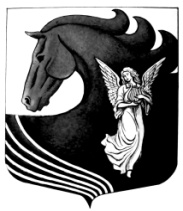 АДМИНИСТРАЦИЯ МУНИЦИПАЛЬНОГО ОБРАЗОВАНИЯ
«СИВЕРСКОЕ ГОРОДСКОЕ ПОСЕЛЕНИЕ»
ГАТЧИНСКОГО МУНИЦИПАЛЬНОГО РАЙОНА
ЛЕНИНГРАДСКОЙ ОБЛАСТИПОСТАНОВЛЕНИЕот   «  25 »  ноября  2019 года					                         №  908О запрете выхода граждан на ледовое покрытие водных объектов на территорииМО «Сиверское городское поселениеГатчинского муниципального районаЛенинградской области»               В связи со становлением (разрушением) ледового покрова водных объектов в зимне-весенний период 2019-2020 г.г., в целях обеспечения безопасности людей при переходе водных объектов по льду (нахождении на льду) на территории Сиверского городского поселения, руководствуясь Федеральным законом «Об общих принципах организации местного самоуправления в Российской Федерации» № 131-ФЗ от 06.10.2003 года, Водным кодексом Российской Федерации от 03.06.2006 N 74-ФЗ, Федеральным законом от 21.12.1994 N 68-ФЗ "О защите населения и территорий от чрезвычайных ситуаций природного и техногенного характера", в соответствии с Правилами охраны жизни людей на водных объектах Ленинградской области, утвержденными постановлением Правительства Ленинградской области от 29 декабря 2007 года N 352, администрация Сиверского городского поселения, ПОСТАНОВЛЯЕТ:Запретить выход граждан на ледовое покрытие водных объектов на территории МО «Сиверское городское поселение Гатчинского муниципального района Ленинградской области» до наступления периода его полного формирования             (толщина льда свыше ), а также в период его таяния с потерей устойчивости и возможного отрыва льдин от припая.Запретить выезд и передвижение граждан с использованием транспортных средств или иных устройств, предназначенных для перевозки людей, грузов или оборудования по льду всех водоемов в границах Сиверского городского поселения.Уполномоченному по делам ГО и ЧС Сиверского городского поселения                ( Макарову А.В.) обеспечить:         3.1.   координацию 	действий сил и средств в случае возникновения         чрезвычайной ситуации на водных объектах поселения и проведении поисково-        спасательных работ;размещение в местах массового выхода граждан (выезда автотранспорта) на лёдовое покрытие предупреждающих знаков безопасности на водных объектах;  3.3. размещение на официальном сайте поселения в информационно-телекоммуникационной сети «Интернет» информации:- о запрете выхода граждан (выезда автотранспорта) на лёд водоёмов, введённом данным постановлением;- о содержании ст.ст. 2.10, 2.10-1 областного закона Ленинградской области от 02.07.2003      N 47-оз "Об административных правонарушениях".Сектору по общим вопросам администрации обеспечить опубликование настоящего постановления и размещение на официальном сайте поселения в информационно-телекоммуникационной сети «Интернет».Контроль за выполнением постановления возложить на заместителя главы администрации Сиверского городского поселения  Дозморову М.Е.Глава администрацииСиверского городского поселения                                                                Д.С. Румянцевисп. Дозморова М.Е.